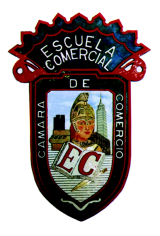 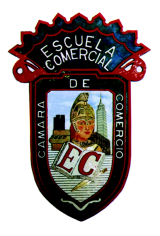 Grupo: 42AOBJETIVO: Que el alumno aprenda las diferentes formas de darle presentación a una pagina de Excel, a a través de la configuración de página.INSTRUCCIONES: El alumno leerá, realizara y copiara las preguntas que se le presentan dentro del Testing Program, dentro de la clase, se calificaran todas las practicas una vez que las tengas resueltas.CONTENIDO TEORICO: Antes de imprimir una hoja de cálculo, es conveniente que configuremos la página, para modificar los factores que afectan a la presentación de las páginas impresas, como la orientación, encabezados y pies de página, tamaño del papel, ...Los temas que se verán esta semana son:o	Cambiar el ancho de columnaso	Cambiar el alto de filaso	Autoajustar columnas y filaso	Modificar el ancho predeterminado de columnaso	Desplazar el indicador de celdaAncho de columnaEn Excel 2010 y 2013 la anchura por defecto de una columna es de 8,43 caracteres o 10,71 puntos. A menudo, la anchura estándar de una columna no es suficiente para visualizar el contenido completo de una celda. Alto de filaExcel ajusta automáticamente la altura de una fila dependiendo del tipo de letra más grande utilizado en esa fila. Ancho estándar de columnaExcel 2010 nos permite modificar la anchura estándar para todas las columnas de la hoja que tienen asignada dicha anchura. Si deseamos modificarla, hay que ir a Inicio > Formato > Ancho predeterminadoAutoajustar ancho de columnaPodemos modificar la anchura de una columna para acomodarla al dato de entrada más ancho.Desplazar el indicador de celda.Un indicador de celdas en Excel es el rectángulo, marco color negro, que contiene la celda o rango de celdas seleccionadas.  El indicador de celdas puede desplazarse a cualquier posición dentro de la hoja de cálculo. La celda que contiene el indicador de celdas se conoce como celda activa.Al abrir un documento nuevo de Excel el indicador de celdas se encuentra en la posición A1; columna A fila 1. Al abrir un documento que fue modificado previamente, el indicador de celdas aparece en la última celda que fue modificada antes de cerrar el archivo Excel.TAREA: Leer el texto de funciones que la profesora te enviara.  Leer 4 artículos de periódico, pegarlos en el cuaderno con su resumen a mano, los artículos deberán ser de computación, no anuncios, para entregar el día 14 de febrero. Entregar el caso práctico impreso el día 15 de febrero.Imprimirás la hoja de tarea y del caso práctico, le colocaras un pie de página con los siguientes datos:Nombre del alumno:Grupo:Profesor:Fecha: y lo entregaras para firmar el día 15 de febrero, como parte de la evaluación continua.TEMA: 4º. Examen de Testing Program Subtema: Configurar Pagina.Clases: 4 horas semanales          Fecha:  Del 12 al 16 de Feb.